Муниципальное бюджетное общеобразовательное учреждение«Основная общеобразовательная школа» п. КузьёльАттестационный материалдля проведения промежуточнойаттестации по физике  в 9 классеУчитель физики: Чебан Е. А.п. Кузьёль                                                                      2021 гСПЕЦИФИКАЦИЯдиагностической работы по физикедля 9-го класса МБОУ «ООШ» п. Кузьёль1. Назначение диагностической работыДиагностическая работа проводится с целью определения уровня подготовки учащихся 9-го класса по физике  и выявления элементов содержания, вызывающих наибольшие затруднения.2. Документы, определяющие содержание и характеристики диагностической работыСодержание и основные характеристики проверочных материалов определяются на основе следующих документов:– Федеральный государственный образовательный стандарт основного общего образования (в ред. Приказа Министерства образования и науки Российской Федерации от 29.12.2014 № 1644);– Примерная основная образовательная программа основного общего образования, одобренная решением федерального учебно – методического объединения по общему образованию (протокол от 8 апреля 2015 г. №1/15);– О сертификации качества педагогических тестовых материалов(Приказ Минобразования России от 17.04.2000 г. № 1122).3. Условия проведения диагностической работыПри организации и проведении работы необходимо строгое соблюдение технологии независимой диагностики.При вычислениях разрешается использовать непрограммируемый калькулятор.Ответы на задания учащиеся указывают сначала в тексте работы, а затем записывают в бланк тестирования.4. Время выполнения работыРабота проводится в течение 45 минут.5. Содержание и структура диагностической работыКаждый вариант диагностической работы состоит из 10 заданий  с выбором ответа и 2 задания на установление соответствия.Часть А содержит 10 заданий базового уровня  (1 – 10).Часть В включает 2 задания   повышенного уровня (11 -12)Диагностическая работа составлена для использования при обучении по УМК автора Перышкин А.В.6. Система оценивания отдельных заданий и работы в целомЗадание с выбором ответа считается выполненным, если выбранный учащимся номер ответа совпадает с эталоном. Все задания с выбором ответа оцениваются в 0 или 1 балл.Задания с кратким ответом оцениваются в 0, 1 или 2 балла. Задание на установление соответствия оценивается в 2 балла, если ответ учащегося полностьюсовпадает с эталоном; оценивается 1 баллом, если допущена ошибка в одном символе; 0 баллов – в остальных случаяхМаксимальный балл за выполнение диагностической работы –14 баллов.Перевод баллов в отметку.Ответы:Распределение заданий по основным содержательным блокам учебного курса представлено в таблице 1.Перечень планируемых результатов обучения представлен в таблице 2.Таблица 2Примерный план диагностической работы по физике в 9 классе                                                                           и перечень проверяемых элементов содержания.Используются следующие условные обозначения:ВО – задание с выбором ответа.Вариант1Часть А1. Спортсмен пробежал дистанцию 400 м. по дорожке стадиона и возвратился в место старта. Чему равен путь L, пройденный спортсменом, и модуль его перемещения S?а)L = S = 0m	в) L = 400m., S = 0mб)L = S = 400 м	г) L= 0 м., S= 400 м2. По графику зависимости пройденного пути от времени определите скорость велосипедиста в момент времени t = 2 с.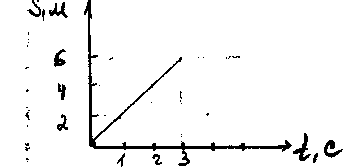                а) 2 м/с	в) 6 м/с            б) 3 м/с	г) 18 м/с3. Тело движется равномерно по окружности в направлении против часовой стрелки. Как направлен вектор ускорения в таком движении.	а) 1			в) 3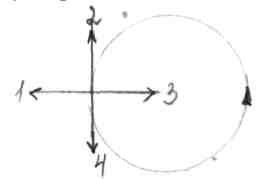 б) 2			г) 44. Камень массой 2 кг при свободном падении с балкона долетит до поверхности Земли за 1с. За
какое время произойдёт свободное падение с того же балкона мяча массой 100г?
а) 0,5 с       б) 1 с	в)1/√2 с 	 г) 2 с5. На рисунке представлена зависимость координаты тела, колеблющегося вдоль оси у от времени. Какова амплитуда колебаний?а)	4 см	в) 1 смб) 2 см	г) 0,5 см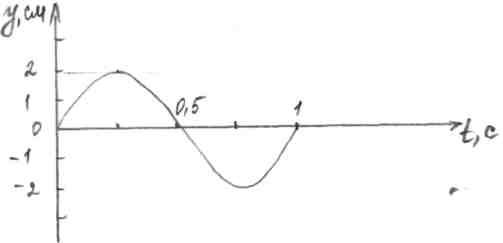 6.	Камертон, прикреплённый к резонансному ящику, ударили резиновым молоточком. К камертону поднесли по очереди два других камертона. Второй камертон в точности такой же, как первый. Третий - настроен на большую частоту. Какой из камертонов начнёт звучать с большей  амплитудой?а)второй в) оба камертона         б)третий   	г) ни один из них7. На рисунке приведена картина линий магнитной индукции в некоторой точке пространства. В какой точке магнитная индукция принимает наибольшее значение?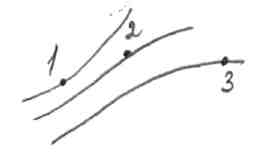 а)1		в) 3                              б) 2                   г) во всех одинакова8. Проводник длинной 1,5 м. расположен в однородном магнитном поле с индукцией 0,8 Тл перпендикулярно  линиям магнитной индукции. Определите силу действующую на проводник, если сила тока в нём равна 20 А                                                                                                                                                                                               а)  ~17Н       б) 24 Н	в) 0,04 Н       г) 0,06 Н9.	Атом бериллия    94Be содержит...А   4 протона, 5 нейтронов и 4 электрона	в) 9 протонов, 4 нейтронов и 9 электроновб)4 протона, 9 нейтронов и 4 электрона	г) 9 протонов, 13 нейтронов и 4 электрона10. Определите второй продукт X в ядерной реакции:   1713Al + 10n → 1411Na + Xа)	нейтрон	в) Альфа-частицаб)	протон	г) электронЧасть В11. Установите соответствие между техническими устройствами (приборами) и физическими величинами, которые они измеряют.ПРИБОР                                      ФИЗИЧЕСКАЯА) динамометр                              ВЕЛИЧИНАБ) мензуркаВ) рычажные весы1) время2) объем3) сила             4) масса5) температура12. Установите соответствие между физическими величинами и единицами их измерения.ФИЗИЧЕСКИЕ ВЕЛИЧИНЫ                               А) гравитационная постоянная  Б) ускорение свободного падения                                        В) перемещениеЕДИНИЦЫ ИЗМЕРЕНИЯм/с2                                                          смН м2/Кл2Н м2/кгII ВариантЧасть А№ 1.  Пловец плывёт по течению реки. Чему равна скорость пловца относительно берега реки, если скорость пловца относительно воды 1,5 м/с, а скорость течения реки 0,5 м/с?а) 0,5 м/с	б) 1,5 м/с	в) 1м/с	г) 2 м/с№ 2. Скорость тела, движущегося прямолинейно и равноускоренно, изменилась при перемещении из точки 1 в точку 2 так, как показано на рисунке. Какое направление имеет вектор ускорения на этом участке?а) вправо    в) а = о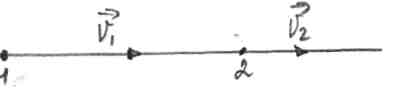 б) влево     г) направление может быть любым                                                                                                                             №  3. Автомобиль движется на повороте по круговой траектории радиусом 50 м. с постоянной по модулю скоростью 10 м/с. Каково ускорение автомобиля?а) 1 м/с2	б) 2 м/с2	в) 5 м/с2	г) 0 м/с2№ 4. Молекула движется со скоростью υи ускорением a (см. рис. а). Какой вектор на рис. б,
совпадает по направлению с вектором равнодействующей всех сил, действующих на молекулу?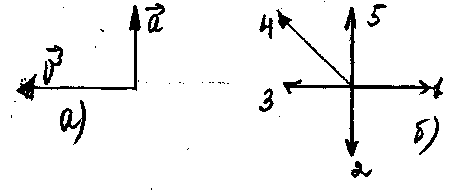 а) 1б) 2в) 3г) 5№ 5. Какой стрелкой на рисунке правильно отмечена длина волны ?а)1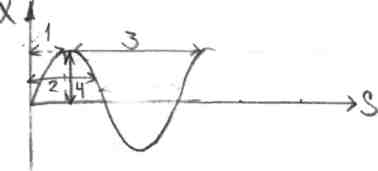 б)2в)	3г)	4№ 6.   За 4 с. маятник совершает 8 колебаний. Чему равен период колебаний?
                  а) 8 с	б) 4 с	   в) 2 с	г) 0,5 с№ 7.  На рисунке показаны скорость Vположительно заряженной частицы, влетевшей между разноимёнными полюсами магнитов, и сила F, действующая на эти частицы со стороны магнитного поля. Определите положение полюсов магнита на рисунке.а) сверху северный, снизу южный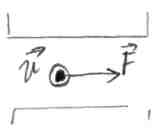 б) снизу северный, сверху южныйв) на положительную частицу магнитное поле не действует
г) расположение полюсов определить невозможно№ 8. Проводник длинной 1,5 м. расположен в однородном магнитном поле с индукцией        0,8 Тл перпендикулярно линиям магнитной индукции. Определите силу действующую на проводник, если сила тока в нём равна 20 Аа)  ~17Н       б) 24 Н	в) 0,04 Н       г) 0,06 Н№ 9.  Атомное ядро состоит из... а) только из протонов   б) только из нейтронов        в) из протонов и нейтронов г) из протонов, нейтронов и электронов.№ 10. Явление радиоактивности, открытое Беккерелем, свидетельствует о том, что...а)	все вещества состоят из неделимых частиц – атомовв) атом имеет сложную структуруб)	в состав атома входят электроныг)   это явление характерно только для уранаЧасть В11.Установите соответствие между техническими устройствами (приборами) и физическими величинами, которые они измеряют.ПРИБОР                                      ФИЗИЧЕСКАЯА) динамометр                    ВЕЛИЧИНАБ) мензуркаВ) рычажные весы№ 12. Установите соответствие между физическими величинами и единицами их измеренияФИЗИЧЕСКИЕ ВЕЛИЧИНЫ А) момент силы                              Б) механическая мощностьВ) работаОтветы:Баллы0-56 - 89-1112 - 14Отметка по пятибалльной шкале2345№1234567891011121вариантВАВ.ббаагав3245132вариантГббгвгабвв324423№ Содержательные блокиЧисло заданий в варианте.1.Механические явления.62Электромагнитные явления.23Квантовые явления.24Общие вопросы физики.2№ п/пПланируемые результаты обучения1Знание и понимание смысла физических понятий, величин, законов.2Решение задач различного типа и уровня сложности.3Интерпретировать графическую информацию, представленную: в виде графиков, таблиц, диаграмм, схематических рисунков.№ заданияТип заданияКод контролируемого элементаПроверяемые элементы содержанияПроверяемые уменияМеханические явления.Механические явления.Механические явления.Механические явления.Механические явления.1ВО1.1Относительность механического движения Относительность скорости. Путь.  Перемещение.Знание и понимание смысла физических величин.2ВО1.3Графики  зависимости от времени для проекции ускорения, проекции скорости, проекцииперемещения,  координаты при равноускоренном.Умение описывать и объяснять физические явления. Интерпретировать графическую информацию представленную в виде графиков, схематических рисунков.3ВО1.5Скорость  равномерного движения тела по окружности.  Направление скорости. Центростремительное ускорение. Направление центростремительного ускорения. Формула для вычисления ускорения:Умение описывать и объяснять физические явления. a = –4ВО1.41.9Свободное падение.  Формулы, описывающие свободное падение тела по вертикали (движение тела вниз или вверх относительно поверхности Земли).Второй закон Ньютона.                  F = m • a.   Сонаправленность вектора ускорения тела и вектора силы, действующей на тело/Умение описывать и объяснять физические явления. Знание и понимание смысла физических законов Ньютона.5ВО1.23Механические  колебания. Амплитуда,  период ичастота  колебаний.Формула,  связывающая частотуИнтерпретировать графическую информацию представленную в виде графиков. Знание и понимание смысла физических величин.6ВО1.23Формула,  связывающая частоту и  период колебанийРешение задач различного типа и уровня сложности. Электромагнитные явления.Электромагнитные явления.Электромагнитные явления.Электромагнитные явления.Электромагнитные явления.7ВО3.12Действие  магнитного поля на проводник с током. Направление и модуль силы Ампера. Линии магнитной индукцииИнтерпретировать графическую информацию представленную в виде схем, рисунков.8ВО3.10Магнитная индукция.Решение задач различного типа и уровня сложности. Квантовые явления.Квантовые явления.Квантовые явления.Квантовые явления.Квантовые явления.9ВО4.3Состав  атомного ядра.Решение задач различного типа и уровня сложности.10ВО4.4Ядерные  реакцииРешение задач различного типа и уровня сложности.Общие вопросы физики.Общие вопросы физики.Общие вопросы физики.Общие вопросы физики.Общие вопросы физики.11ВОФизические понятия. Физические величины, их единицы и приборы измерения. Определение физических величин по формулам.Владение основным понятийным аппаратом школьного курса физики.12ВОФизические понятия. Физические величины, их единицы и приборы измерения. Определение физических величин по формулам.Владение основным понятийным аппаратом школьного курса физики.АБВАБВАБВАБВ